                   Church DirectoryStaff 	Pastor 		 	Rev. Bruce Brown	Office Administrator		Dot Snyder		Preschool Director		Isabelle Dontsop 	Church Treasurer 		Earl Dove	Music Coordinator		Brian Dove 	Flower Coordinator		Isabelle Dontsop  Ruling EldersFred Entrekin          3/24	    Elder Brian Dove	              9/24	    Elder – Session ClerkT. R. Hunter 	    InactiveJoe Strube			    Elder EmeritusDeacons	Earl Dove 	             10/23	       Finance 	Johnny Wallace      3/24	   Property	Raymond Wilson    3/24	   Ushers, Property	Ron Richmond        9/24	   Mercy    Missionaries 	Larry and Sandra Rockwell–MTW     	Huaraz, Peru	Bill and Susan Carr – MTW       		Sioux Indians, MN Michael and Lindie Wadhams-MTW	Lummi Indians, WAShaun and Becky Hurrie – MTW      	South AfricaFrank and Sheree Newell – MTW 	Middle East   	Wil and Martha Faires Andrew Goyzueta – RUF Davidson College                                           Need to Reach Us?                   Rev. Bruce Brown …………………………	christshousehold@yahoo.com  	                                              	704-698-8009 cell	                                             	704-875-1182 ext. 6 church 	       	                                             	Dontsop cell 980-248-9306                   E-mail……………………….…..................	director@prosperitypreschoChurch                                      Office…………………..……………………..…	704-875-1182 Ext. 4E-mail……………..…………..…………..……	email@prosperitychurch.orgWebsite…………………………………………	WWW.prosperitypca.com Church Office Hours………..………..….	Tues.-Fri. 8:00 AM-12:30 PM        Prayer Chain Coordinator……….………	Brenda Anderson 704-875-2351   Welcome to Prosperity Church Service!We warmly welcome you to the Prosperity Church Worship Service. We are honored to share this morning service with you as we worship God's risen Son. May you know the love of God and feel His presence, for you are special to the Lord, and to us. We pray that God will touch your life during the service, and that you will know His peace.Inquirers ClassPastor Bruce will begin teaching an Inquirers six week class June 5.The class will meet on Sunday at 9:00 AM in the sanctuary.If you are interested in becoming a member, or just wish to learn more about Prosperity Presbyterian Church, please sign up for this class.           Baby Gifts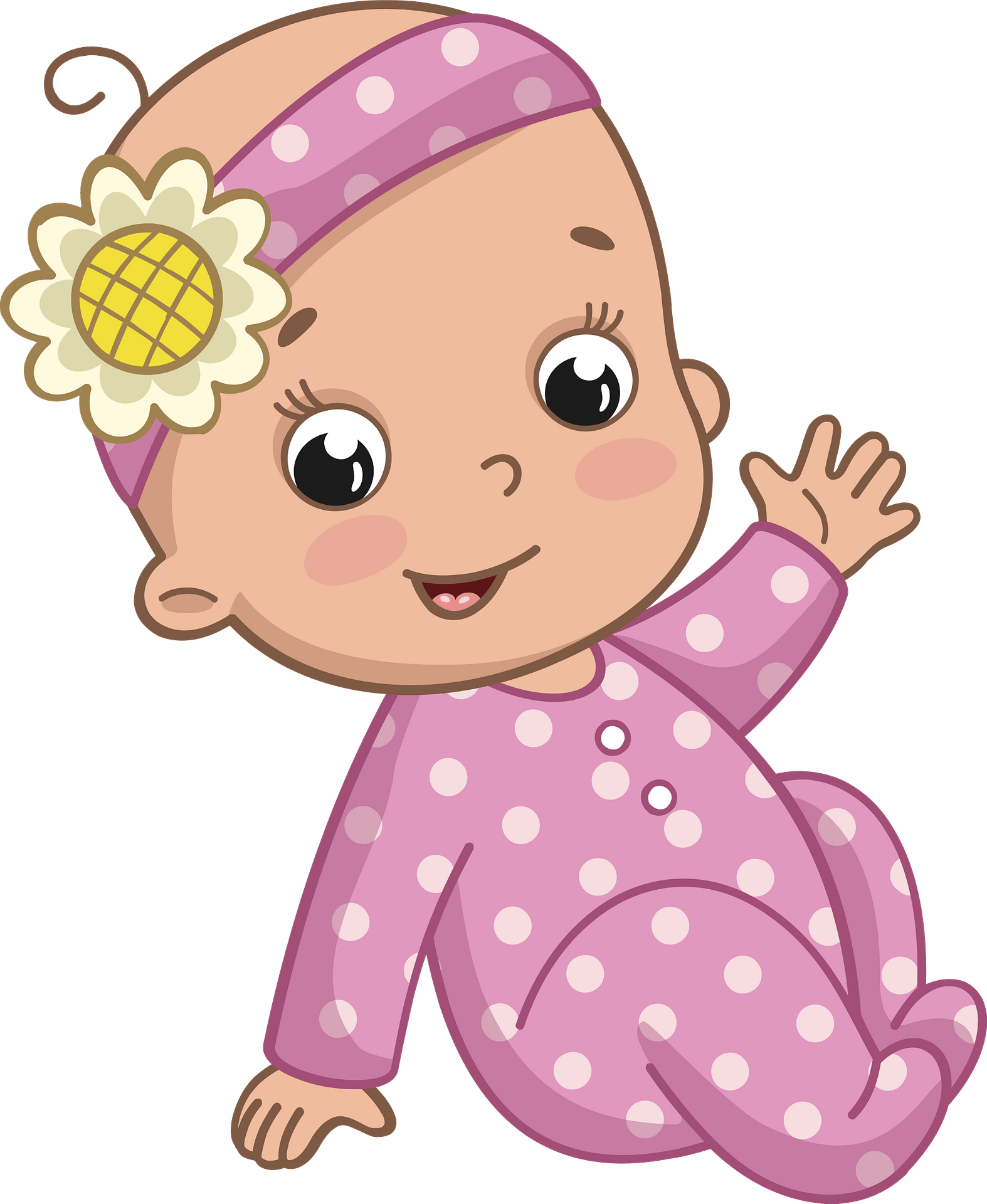 You may bring baby gifts and place them in the Large Welcome Basket in the narthex for the baby girl of Scott and Samantha Gramm. Please put cards, gift cards, cash and small items in the small plastic container. The baby is due the first week of June.      Pray for Our Missionaries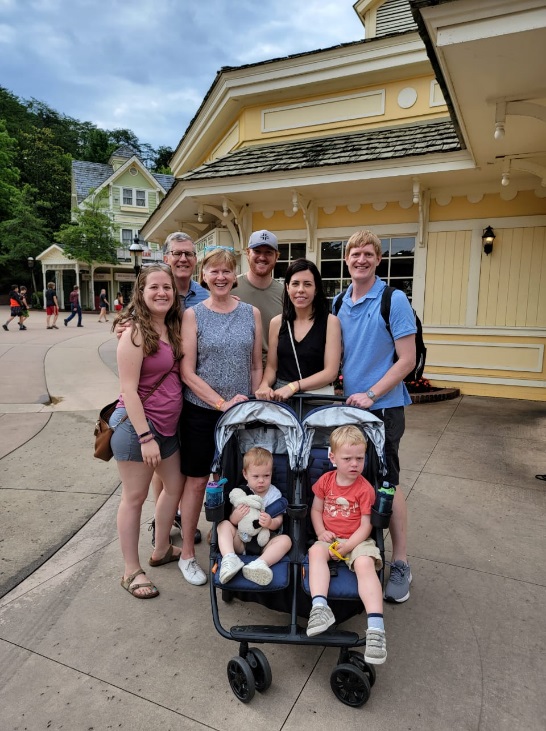                  Frank and Sheree                     Middle East Frank and Sheree have served 22 years in the Middle East. They have the joy to work with the churches and train toward the goal of seeing churches planted and strengthened.Sheree directs a preschool. Please pray for the preschool. It looks like a long-term place to meet might not be available for 8-12 months or longer. We are in need of a more permanent-temporary, solution until we are able to move into a new building for the long-term. Please pray for a place that is close to where the children live, that is safe for the children, that is not too expensive and that will facilitate teaching the children we serve.Please pray for an open door for Egyptian teachers to travel to Niraq to teach there. The door has been closed for visas for 4 months and we are ready to start an ARTS seminary program there. We are trusting in God's timing and in His power to provide for His will. Pray for open doors there.ALSO, please pray for God to work in the hearts of those in the US who are considering joining the work in Niraq in the future. Pray for God to raise up laborers for this harvest field. Please let others know of the need and to contact us if they would like to know more.Pray for our energy level as we are in a particularly busy season. Pray we would abide in the vine and trust God to bear fruit as He promised. Pray for wisdom on what to say yes to and what to say no to. Pray we would find our rest and joy in the Lord. Frank and Sheree.Everyone is invited to the Preschool Graduation Ceremony Thursday, May 26 at 9:15 AM in the church sanctuary.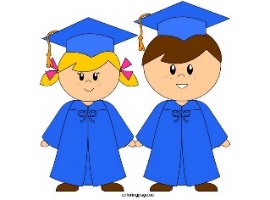  If you would like information about enrolling your child in Preschool please see or call 980-248-9306 Isabelle Dontsop. The Ladies Wednesday Bible Study is on summer break. We will begin our weekly meetings September 14 at 9:30 AM and study the book of John. We warmly invite you for a time of devotion, prayer and fellowship. We will meet in the sanctuary. For more information contact Lydia Watson at 704-534-8865.                                                                                                              Church Calendar    May 22, Sun.	Worship Service	    May 22, Sun.	Sunday School 9:00 AM 	  May 24, Tue.	Trail Life 7:00 PM  May 26, Thur.	 Preschool Graduation 9:15 AM    June 2, Thur.	 American Heritage Girls 7:00 PM                                        Church Families for PrayerSunday, May 22	 Joe StrubeMonday, May 23 	 Bernard and Jean TilanusTuesday, May 24	 Betty Wallace Wednesday, May 25	 Johnny and Shelby Wallace Thursday, May 26	 Bruce and Lydia Watson  Friday, May 27    	 Mark WatsonSaturday, May 28  	 Gwen Whitley  * Pray for Brenda Myers (Polly Dove’s sister).  Brenda is in (Huntersville Health and Rehabilitation Center 13835 Boren Street, Huntersville, NC 28078, Room 217). She is slowly beginning to heal and regain her strength. Thank God that Brenda is improving and may be able to go home in a few weeks. *	Josie Barbee She is feeling much better now, and is in Olde Knox Commons, 13825 Hunton Lane #6190, Room 601, Huntersville NC 28078. She asks that everyone continue to pray for her.  *	JoAnne Perry is now at home (10001 John Adams Road, Charlotte, NC 28262). Pray for God's strength for JoAnne and granddaughter Melanie.The American Heritage Girls meet the 1st, 3rd, and 5th Thursdays of each month at 7:00 PM in the GYM. The next meeting is June 2.Trail Life, meets each Tuesday at 7:00 PM in the Gym. Open to boys ages 5-17. For information see Pastor Bruce.  Online Worship ServiceProsperity’s online Worship Service is available, and is on our Facebook Page - Prosperity Presbyterian Church at 10 AM. To view the service through our website check out https://www.prosperitypca.com/worship-services  or listen to the sermon audio at “Antichrist Absalom” Prosperity PCA                                Please pray for the people in Ukraine. 